
Ministério da Educação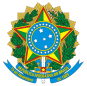 PAUTA DA REUNIÃO DO DIA 10 DE ABRIL DE 2024NºFUNDAÇÃOAPOIADATIPO DE PROCESSONº PROCESSO1FSADUHU-UFJFAUTORIZAÇÃO23000.008971/2024-892FCMFIAOPAUTORIZAÇÃO23000.009227/2024-003FACCINTRENOVAÇÃO DE AUTORIZAÇÃO      23000.009338/2024-164FUNDMEDUFRGSRENOVAÇÃO DE AUTORIZAÇÃO      23000.009389/2024-305FUNDMEDHUOL/UFRNRENOVAÇÃO DE AUTORIZAÇÃO 23000.009574/2024-246Fundação CidadaniaIFPI  CREDENCIAMENTO23000.009391/2024-177FUNDMEDHUJMRENOVAÇÃO DE AUTORIZAÇÃO 23000.009686/2024-858FAURGSUFFSRENOVAÇÃO DE AUTORIZAÇÃO 23000.010403/2024-489FAPEXEBSERHRENOVAÇÃO DE AUTORIZAÇÃO 23000.044911/2023-4910FUNDEPESIFALRENOVAÇÃO DE AUTORIZAÇÃO 23000.011581/2024-9611FundMedHUOL/UFRNRENOVAÇÃO DE AUTORIZAÇÃO 23000.011584/2024-2012FundMedHUMAP/UFMSRENOVAÇÃO DE AUTORIZAÇÃO 23000.011611/2024-6413FAPEXIFBARENOVAÇÃO DE AUTORIZAÇÃO 23000.002703/2024-5314UNISELVAUFRRENOVAÇÃO DE AUTORIZAÇÃO 23000.006744/2024-1915FUNDMEDHU/UFGDRENOVAÇÃO DE AUTORIZAÇÃO 23000.011812/2024-6116FUNDEPCASNAVAUTORIZAÇÃO23000.011886/2024-0617FundMedHUSMRENOVAÇÃO DE AUTORIZAÇÃO 23000.011929/2024-4518FUNCATEINSARENOVAÇÃO DE AUTORIZAÇÃO 23000.012132/2024-6519FEPESEENAPRENOVAÇÃO DE AUTORIZAÇÃO 23000.045024/2023-9820FUNDEPUFABCRENOVAÇÃO DE AUTORIZAÇÃO 23000.012401/2024-9321FUNDEPCHMRENOVAÇÃO DE AUTORIZAÇÃO 23000.012434/2024-3322FEENGUFCSPARENOVAÇÃO DE AUTORIZAÇÃO 23000.005002/2024-7623FUNARBEEMBRAPARENOVAÇÃO DE AUTORIZAÇÃO 23000.012705/2024-5124FUNARBEUFVJMRENOVAÇÃO DE AUTORIZAÇÃO 23000.012708/2024-9425FUNCATEIPqMAUTORIZAÇÃO 23000.012743/2024-1126COPPETECUNIRIORENOVAÇÃO DE AUTORIZAÇÃO 23000.008521/2024-9627FUNDEPHC-UFMG/EbserhRENOVAÇÃO DE AUTORIZAÇÃO 23000.007909/2024-7028FEESCIFPBAUTORIZAÇÃO23000.013036/2024-3429FEMARCEFANAUTORIZAÇÃO 23000.013063/2024-1530FEPESEAEBAUTORIZAÇÃO23000.013079/2024-10